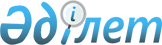 Об установлении ветеринарного режима с введением ограничительных мероприятий в селе Жаскайрат Кайратского сельского округа Уалихановского районаПостановление акимата Уалихановского района Северо-Казахстанской области от 12 июля 2012 года N 268. Зарегистрировано Департаментом юстиции Северо-Казахстанской области 26 июля 2012 года N 13-13-162

      В соответствии с подпунктом 18) пункта 1 статьи 31 Закона Республики Казахстан от 23 января 2001 года № 148 «О местном государственном управлении и самоуправлении в Республике Казахстан», подпунктом 9) пункта 2 статьи 10 Закона Республики Казахстан от 10 июля 2002 года № 339 «О ветеринарии», на основании представления главного государственного ветеринарно-санитарного инспектора Уалихановского района от 8 июня 2012 года № 93 акимат района ПОСТАНОВЛЯЕТ:



      1. Установить ветеринарный режим с введением ограничительных мероприятий в связи со вспышкой заболевания бруцеллеза среди крупного рогатого скота в селе Жаскайрат Кайратского сельского округа Уалихановского района. 



      2. Рекомендовать начальнику государственного учреждения «Уалихановская районная территориальная инспекция Комитета ветеринарного контроля и надзора Министерства сельского хозяйства Республики Казахстан», начальнику государственного учреждения «Управление государственного санитарно-эпидемиологического надзора по Уалихановскому району» организацию и проведение обязательных ветеринарных мероприятий с физическими и юридическими лицами. 



      3. Контроль за исполнением настоящего постановления возложить на заместителя акима Уалихановского района Бейсембина Д.М.



      4. Настоящее постановление вводится в действие по истечении десяти календарных дней со дня его первого официального опубликования.      Аким района                                С. Туралинов      Согласовано:      Начальник

      ГУ «Уалихановская районная

      территориальная инспекция Комитета 

      ветеринарного контроля и надзора

      Министерства сельского хозяйства

      Республики Казахстан»                      Тастубаев Б.С.      Исполняющая обязанности начальника

      ГУ «Управление государственного

      санитарно-эпидемиологического

      надзора по Уалихановскому району»          Нигметова Ш.А.
					© 2012. РГП на ПХВ «Институт законодательства и правовой информации Республики Казахстан» Министерства юстиции Республики Казахстан
				